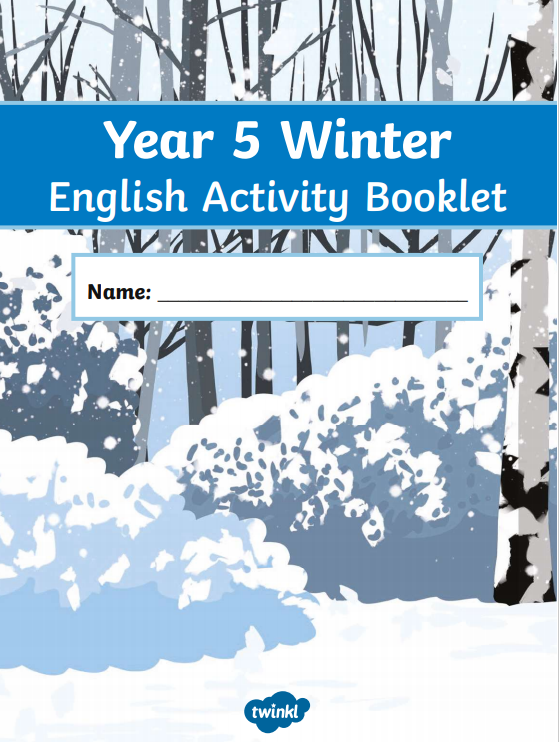 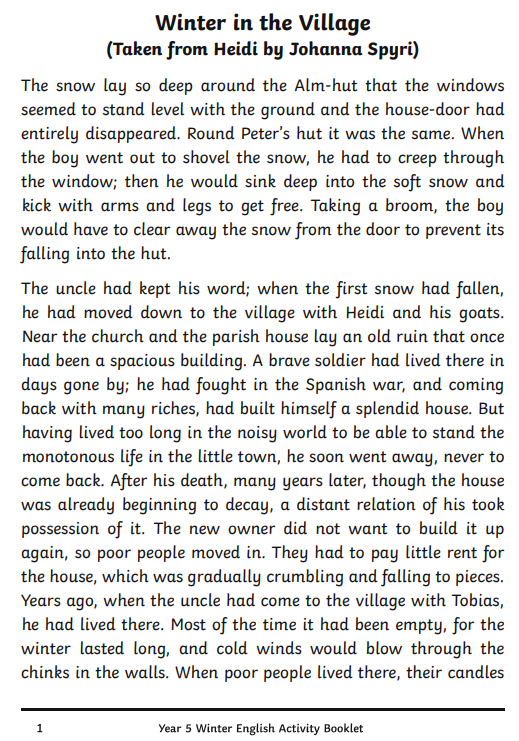 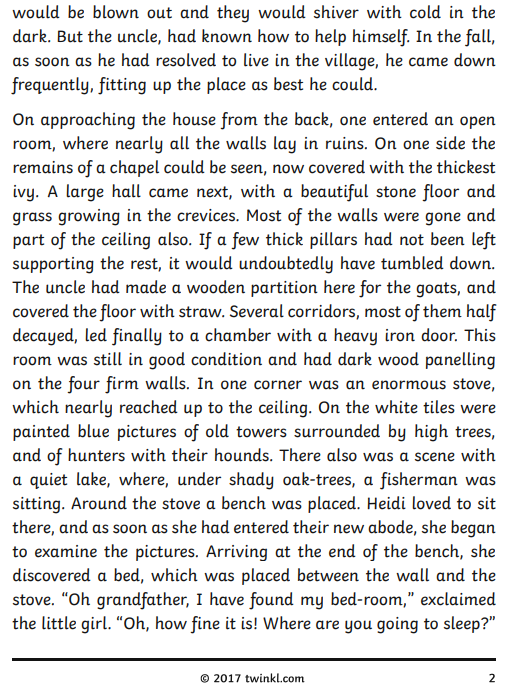 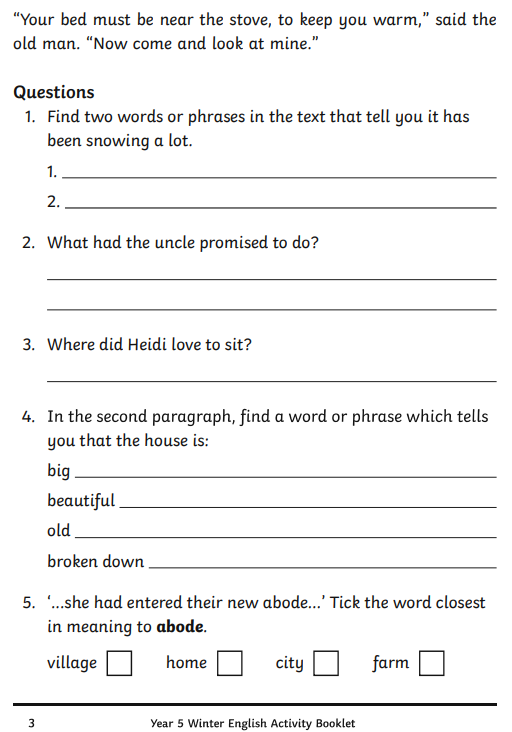 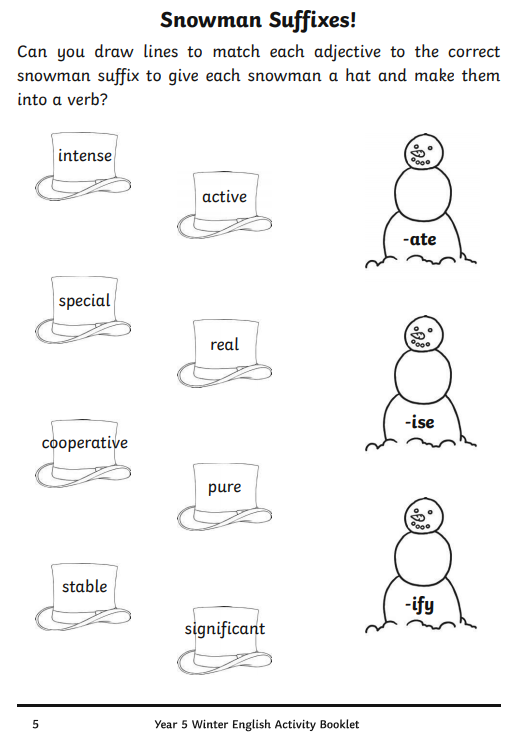 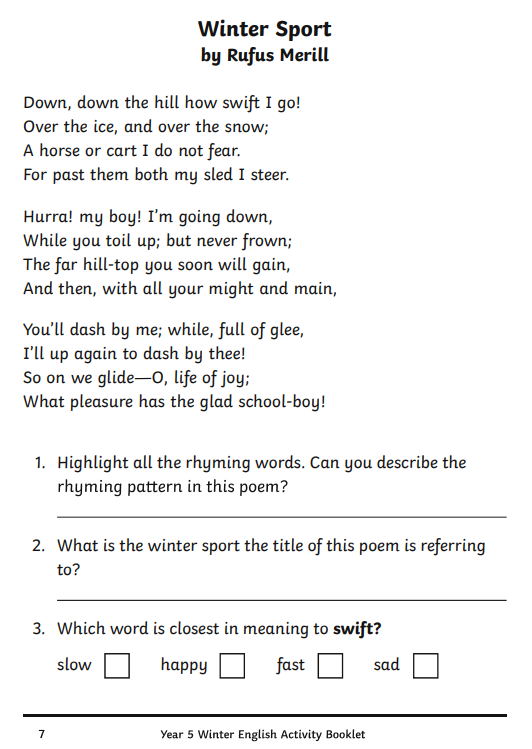 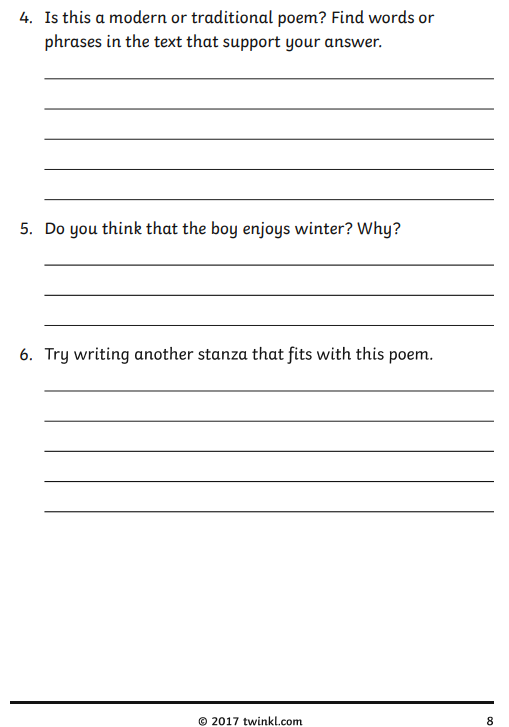 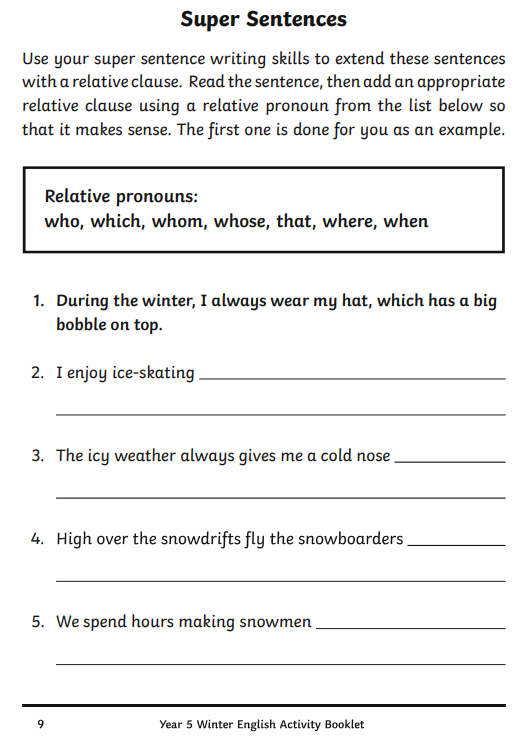 Answers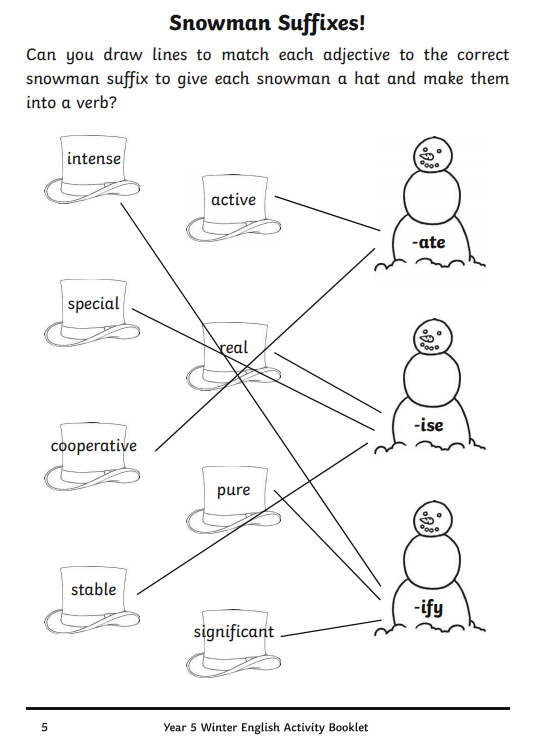 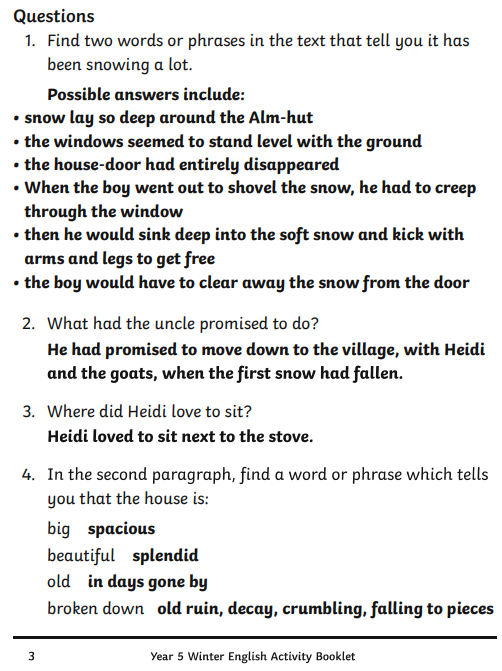 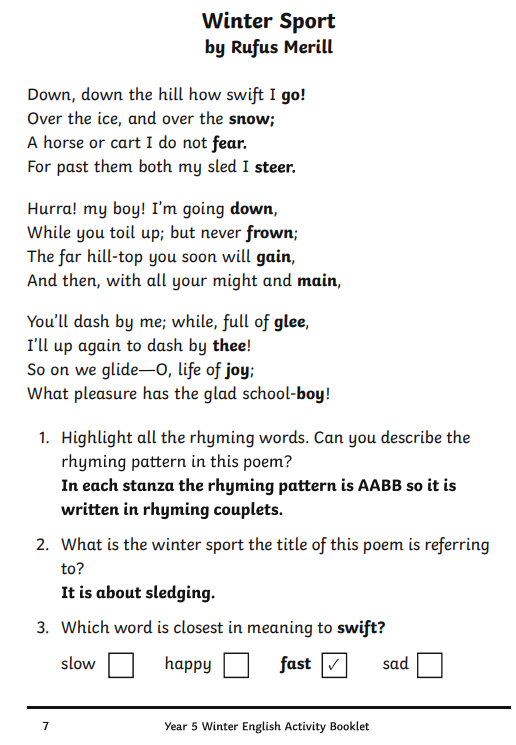 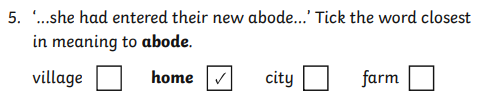 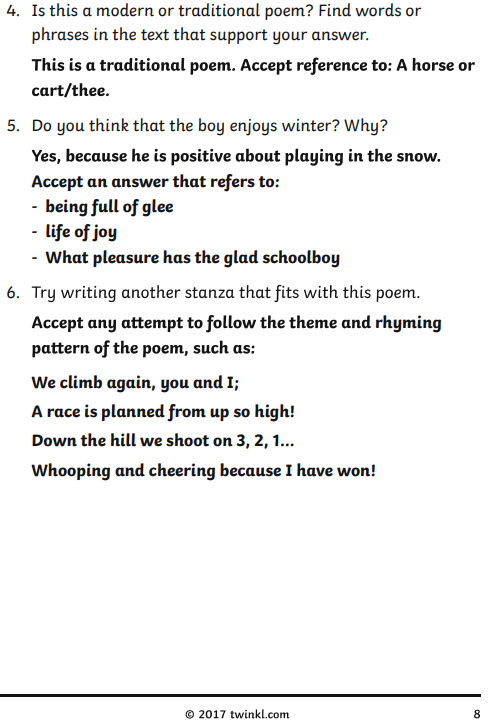 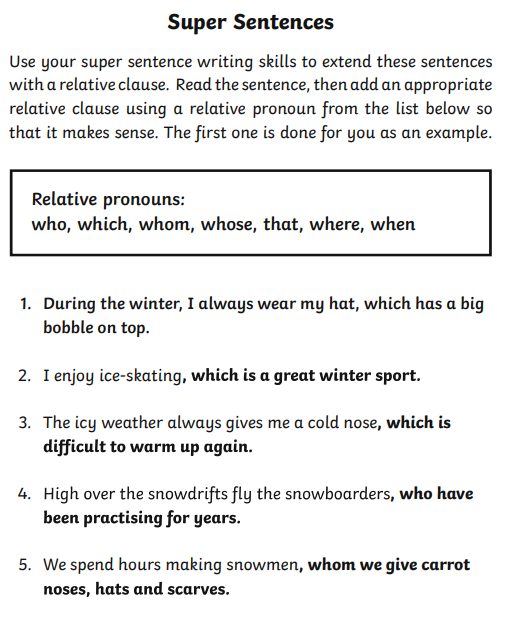 